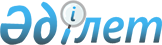 О внесении изменений в постановление Правительства Республики Казахстан от 21 июня 1999 года N 813
					
			Утративший силу
			
			
		
					Постановление Правительства Республики Казахстан от 17 апреля 2002 года N 445. Утратило силу постановлением Правительства Республики Казахстан от 15 сентября 2017 года № 560
      Сноска. Утратило силу постановлением Правительства РК от 15.09.2017 № 560.
      Правительство Республики Казахстан постановляет: 
      1. Внести в постановление Правительства Республики Казахстан от 21 июня 1999 года N 813 P990813_ "О создании Межведомственной комиссии по возврату и реструктуризации кредитов, выданных из республиканского бюджета, а также средств, отвлеченных из республиканского бюджета в рамках негосударственных внешних займов, имеющих государственные гарантии Республики Казахстан" следующие изменения:  
      ввести в состав Межведомственной комиссии по возврату и 
      реструктуризации кредитов, выданных из республиканского бюджета, а также 
      средств, отвлеченных из республиканского бюджета в рамках 
      негосударственных внешних займов, имеющих государственные гарантии 
      Республики Казахстан, утвержденный указанным постановлением:
           Павлова                      - Заместителя Премьер-Министра
           Александра Сергеевича          Республики Казахстан - Министра 
                                          финансов Республики Казахстан,
                                          председателем;
           Нуриманова                   - заместителя Председателя 
           Максута Ануарбековича          Комитета национальной безопасности     
                                          Республики Казахстан (по согласованию);
           Свечникова                   - заведующего сектором правопорядка 
           Вячеслава Ивановича            и законности Государственно-правового
                                          отдела Администрации Президента
                                          Республики Казахстан (по согласованию);
           Ваисова                      - заместителя Генерального Прокурора 
           Мерея Курмановича              Республики Казахстан (по согласованию);
           Ибраимова                    - первого заместителя Председателя
           Рустама Анваровича             Агентства финансовой полиции
                                          Республики Казахстан;
           Аимбетова                    - вице-Министра юстиции Республики 
           Сейтсултана Сулейменовича      Казахстан;
           Аймакова                     - вице-Министра экономики и торговли 
           Бауыржана Жанабековича         Республики Казахстан;
           Утегулова                    - исполняющего обязанности директора 
           Маулена Амангельдиевича        Департамента государственного
                                          заимствования Министерства финансов
                                          Республики Казахстан, секретарем;
           Смагулова                    - заместителя Председателя Комитета 
           Болата Советовича              по работе с несостоятельными
                                          должниками Министерства
                                          государственных доходов Республики
                                          Казахстан;
           Джумамбаеву                  - заместителя председателя правления 
           Куралай Сейсембаевну           закрытого акционерного общества
                                          "Эксимбанк Казахстан"
                                          (по согласованию);
           Мейрамбекова                 - председателя правления закрытого 
           Темиржана Кадырбековича        акционерного общества "Фонд развития
                                          малого предпринимательства"
                                          (по согласованию);
           Туртаева                     - советника президента закрытого
           Алмата Керимбаевича            акционерного общества "Банк
                                          Развития Казахстана" (по согласованию);
           Кузембаеву                   - президента закрытого акционерного 
           Маржан Бопаевну                общества "Реабилитационный фонд" 
                                          (по согласованию);
           Тулегенова                   - директора Департамента по работе
           Наримана Майдановича           с налогоплательщиками
                                          Министерства государственных
                                          доходов Республики Казахстан;
           Досмукаметова                - начальника Управления координации 
           Каната Мухаметкаримовича       Национального Банка Республики  
                                          Казахстан (по согласованию);
           строку:
      "Дунаев Арман Галиаскарович - директор Департамента государственного заимствования Министерства финансов Республики Казахстан, секретарь;" изложить в следующей редакции: 
      "Дунаев - вице-Министр финансов Республики 
      Арман Галиаскарович Казахстан, заместитель председателя;"; 
      вывести из указанного состава: Джандосова Ураза Алиевича, Досаева Ерболата Аскарбековича, Палымбетова Болата Абылкасымовича, Байжанова Улана Сапаровича, Кузутбаеву Ажар Килмбековну, Жакселекова Тимура Эрмековича, Кима Георгия Владимировича, Таджиякова Бейсенгали Шамгалиевича, Оксикбаева Омархана Нуртаевича, Умбетова Алтынбека Смагуловича, Елубаева Бауыржана Ыскакулы, Нукушева Азата Галимовича, Тузельбаева Нургали Ошпанбаевича. 
      2. Настоящее постановление вступает в силу со дня подписания. 
      Премьер-Министр 
      Республики Казахстан 
      (Специалисты: Абрамова Т.М.,
      Умбетова А.М.)     
					© 2012. РГП на ПХВ «Институт законодательства и правовой информации Республики Казахстан» Министерства юстиции Республики Казахстан
				